NATIONAL ASSOCIATION OF MOTOR VEHICLE		BOARDS AND COMMISSIONSwww.namvbc.org Fall Conference Sponsorship Form – September 27-30, 2023Name of Organization: Contact Name for Sponsorship Questions: Contact Phone Number: Contact E-Mail: Sponsorship Level (check one):       Diamond Level      $10,000 and up **10 free registrations**  Platinum Level       $7,500 **5 free registrations**  Gold Level             $5,000 **2 free registrations**   Silver Level            $2,500    Amount of Sponsorship Donation: Preferred Event(s) to Sponsor: For Diamond, Platinum and Gold Level Sponsors – Names of Attendees who will be receiving free registrations:  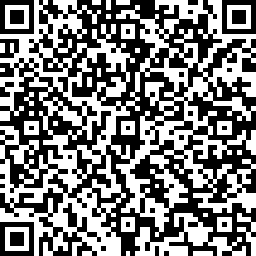 